For more information, 240-409-5940 or unityhagerstown@gmail.comwww.unityhagerstown.org18313 Lappans Rd., Boonsboro For more information, 240-409-5940 or unityhagerstown@gmail.comwww.unityhagerstown.org18313 Lappans Rd., Boonsboro 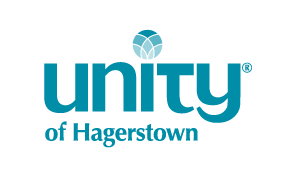 NEW YEAR EVENTS 2023All events at St. Mark’s Fellowship Center, 18313 Lappans Road, Boonsborowww.unityhagerstown.orgQUESTIONS? Call Sandy @ 240-409-5940 or send email to: unityhagerstown@gmail.comNew Year’s Sound BathJanuary 4 / 7 pm / $20Set your intention for the New Year with guided meditation, crystal singing bowls, drumming, Native American flute, and other beautiful sound healing instruments. Relax, heal, clear and release energy, connect more deeply with your own inner knowing, and embody more of your truth, with SABRINA MADSEN Bring a yoga mat, blankets, and whatever you need to lay comfortably to relax and receive sound healing. Chairs will be available.New Year’s Sound BathJanuary 4 / 7 pm / $20Set your intention for the New Year with guided meditation, crystal singing bowls, drumming, Native American flute, and other beautiful sound healing instruments. Relax, heal, clear and release energy, connect more deeply with your own inner knowing, and embody more of your truth, with SABRINA MADSEN Bring a yoga mat, blankets, and whatever you need to lay comfortably to relax and receive sound healing. Chairs will be available.New Year’s Sound BathJanuary 4 / 7 pm / $20Set your intention for the New Year with guided meditation, crystal singing bowls, drumming, Native American flute, and other beautiful sound healing instruments. Relax, heal, clear and release energy, connect more deeply with your own inner knowing, and embody more of your truth, with SABRINA MADSEN Bring a yoga mat, blankets, and whatever you need to lay comfortably to relax and receive sound healing. Chairs will be available.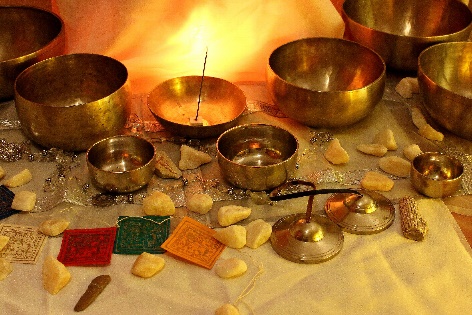 Vision BoardJanuary 15 / 12:15 pm / $15Create a beautiful collage of your vision for 2023! Homecooked vegetarian lunch and materials provided. Bring magazines, photos and other cool stuff to include in this powerful manifestation tool to personalize! RSVP- unityhagerstown@live.com by 1/14/23Vision BoardJanuary 15 / 12:15 pm / $15Create a beautiful collage of your vision for 2023! Homecooked vegetarian lunch and materials provided. Bring magazines, photos and other cool stuff to include in this powerful manifestation tool to personalize! RSVP- unityhagerstown@live.com by 1/14/23Vision BoardJanuary 15 / 12:15 pm / $15Create a beautiful collage of your vision for 2023! Homecooked vegetarian lunch and materials provided. Bring magazines, photos and other cool stuff to include in this powerful manifestation tool to personalize! RSVP- unityhagerstown@live.com by 1/14/23Vision BoardJanuary 15 / 12:15 pm / $15Create a beautiful collage of your vision for 2023! Homecooked vegetarian lunch and materials provided. Bring magazines, photos and other cool stuff to include in this powerful manifestation tool to personalize! RSVP- unityhagerstown@live.com by 1/14/23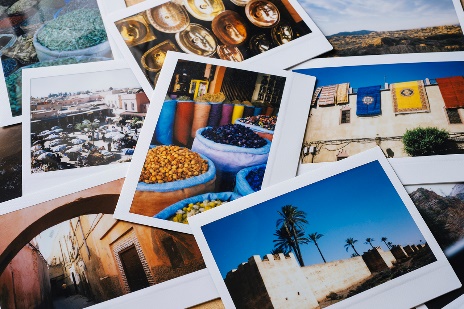 Underground Swamis Spiritual Song ConcertJanuary 20 / 7 pm / $20Spreading a message of love and gratitude in harmony! Tracey and Joe provide a beautiful space for the heart to grow through music. With original songs, standard hymns and mantras, this promises to be a very special evening. Pay at the door.Underground Swamis Spiritual Song ConcertJanuary 20 / 7 pm / $20Spreading a message of love and gratitude in harmony! Tracey and Joe provide a beautiful space for the heart to grow through music. With original songs, standard hymns and mantras, this promises to be a very special evening. Pay at the door.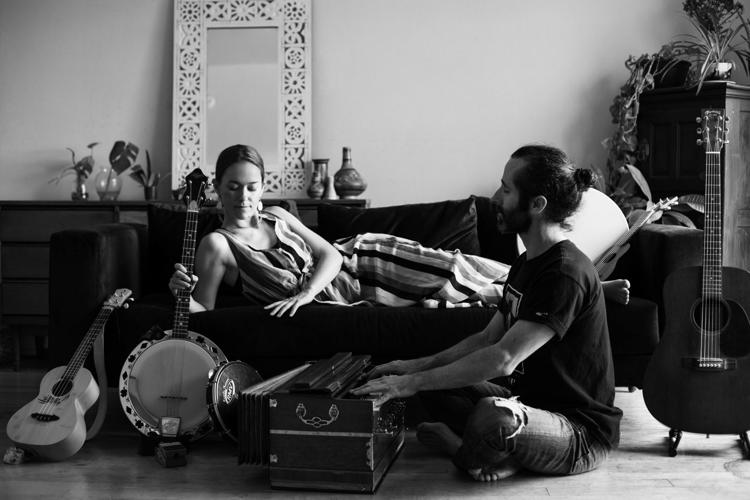 Movie NightJanuary 27 / 7 pm / $20Three-Hundred-Twenty acres of sacred land filled with old-growth forests, meadows, lakes, and hills, the vistas, colors, textures, flora and fauna, and the animals  that live and teach truths, just being discovered by human science. This film follows an 8-day ‘Equinisity’ retreat on  the healing presence of animals. Light supper included. RSVP unityhagerstown@live.com by 1/26Movie NightJanuary 27 / 7 pm / $20Three-Hundred-Twenty acres of sacred land filled with old-growth forests, meadows, lakes, and hills, the vistas, colors, textures, flora and fauna, and the animals  that live and teach truths, just being discovered by human science. This film follows an 8-day ‘Equinisity’ retreat on  the healing presence of animals. Light supper included. RSVP unityhagerstown@live.com by 1/26Movie NightJanuary 27 / 7 pm / $20Three-Hundred-Twenty acres of sacred land filled with old-growth forests, meadows, lakes, and hills, the vistas, colors, textures, flora and fauna, and the animals  that live and teach truths, just being discovered by human science. This film follows an 8-day ‘Equinisity’ retreat on  the healing presence of animals. Light supper included. RSVP unityhagerstown@live.com by 1/26Movie NightJanuary 27 / 7 pm / $20Three-Hundred-Twenty acres of sacred land filled with old-growth forests, meadows, lakes, and hills, the vistas, colors, textures, flora and fauna, and the animals  that live and teach truths, just being discovered by human science. This film follows an 8-day ‘Equinisity’ retreat on  the healing presence of animals. Light supper included. RSVP unityhagerstown@live.com by 1/26Movie NightJanuary 27 / 7 pm / $20Three-Hundred-Twenty acres of sacred land filled with old-growth forests, meadows, lakes, and hills, the vistas, colors, textures, flora and fauna, and the animals  that live and teach truths, just being discovered by human science. This film follows an 8-day ‘Equinisity’ retreat on  the healing presence of animals. Light supper included. RSVP unityhagerstown@live.com by 1/26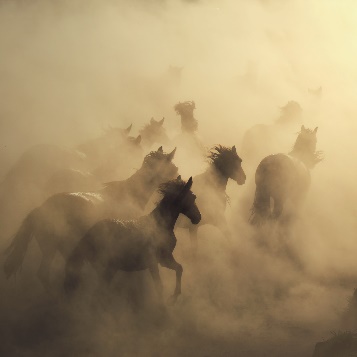 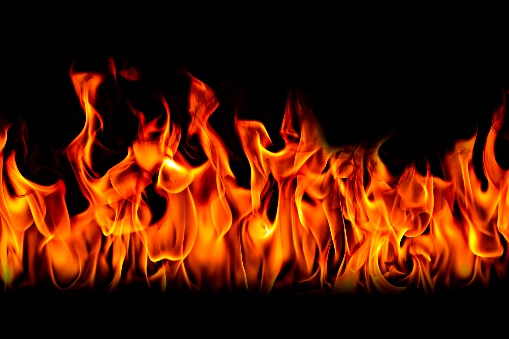 Burning Bowl Service-release what no longer serves youJan. 1, 2023 / 11am White Stone Service-claim the quality you want to embody for 2023Jan. 8, 2023 / 11am Burning Bowl Service-release what no longer serves youJan. 1, 2023 / 11am White Stone Service-claim the quality you want to embody for 2023Jan. 8, 2023 / 11am Burning Bowl Service-release what no longer serves youJan. 1, 2023 / 11am White Stone Service-claim the quality you want to embody for 2023Jan. 8, 2023 / 11am Burning Bowl Service-release what no longer serves youJan. 1, 2023 / 11am White Stone Service-claim the quality you want to embody for 2023Jan. 8, 2023 / 11am Burning Bowl Service-release what no longer serves youJan. 1, 2023 / 11am White Stone Service-claim the quality you want to embody for 2023Jan. 8, 2023 / 11am 